1:00p WelcomeKenny Melancon00:02 Introduction of Advisory board members ThomasAlexander CruzNatalie Raymundo I'm Natalie Raymundo I'm the principal at Pacific High School in San Bernardino. And we have a transportation sector pathway, and We have Several students that working Kenny's program.Richard RadcliffeCurrently working with client educational systems, we sublet curriculum and equipment For a number of CTE programs But in a previous life I taught automotive for 12 years and then AutomationthomasGood afternoon President of Genuine Parts Colton and Riverside Store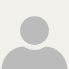 Larry McLaughlinThanks, Kenny, for inviting me. I'm glad to meet you. The rest of you. I'm a regional director for mass Transportation, logistics, which is our regional role supporting our automotive and other transportation related programs in the region.Maer WilliamsMark Williams from the automotive collision department. Kenny MelanconFor those. This is your first time coming by in the automotive department, the studentsPerform diagnostics.Service as components Test computer controlled automotive electrical systems.The basic engine, transmissionBrakes and suspensions.The program is designed to be hands on experience and the entry level.Similar to the service industry. So saying that I would like to introduce our automotive instructors, which are Richard hello me, you guys. Hendricks and Alex crews are rhetoric. Could you tell us a little bit about yourself?Richard JaramilloYeah, Richard automobile. I teach the automatic transmission in generalAutomotive classes at college.Guy HinrichsGood afternoon I teach brakes, suspension and engine repair.Alex Crews  I teach engine performance electrical diagnostic and hybrid vehicle technology.Kenny MelanconWe're starting a new era here at the college we are moving toward becoming an ASE accredited college. As part of this program to be ASE Accredited, we needed an advisory committee that will be run by the community. A question was put to the floor to acquire input from the advisory members on how to pursue getting the community involved in running the advisory and helping become ASE Accredited CollegeThomas from Napa auto parts likes the idea of becoming ASE certified and will discuss possibility of helping organize the advisory committee run by the community. Keith Andreasen from Hyundai Motors comments that the ASE certification for your school is an absolute must. It is already the future. It's today and the future. So, I would support you in any way I could.Kenny MelanconWe have a couple of important notesThe curriculum format follows the ASE format to help prepare the students for the ASE test. On all of our curriculum. We do prepare students for ASE testing. Also the Automotive department has created a ThomasWell, anything to get the students ready for the test is great. I mean, yeah, they have to have that, you know, field experience to. This is needed to take the test as well, but anything that's going to help them prepare for it is a good thing. Thomas also commented that with my customers who have mechanic shops it is a symbol of experience that customers trust.  They, the customers coming to a mechanic shop want to know that these guys are certified. It just helps them make the hiring decision easier for them.Kenny MelanconMotion was put to floor to continue with quest to become ASE certified program and the alternative fuels certificate at SBVC.  All 12 members voted to continue, 0  nay, and 0 sustain Mark Godfrey from Wayne’s Engine 06:33Kenny, we can’t hire any machinist. I put ads out and we get just guys that know how to use older machines but not newer technology. Wayne’s is spending to much time training on the Automotive CNC machine and not being very productive in the shop getting jobs completed. We, we were having a heck of a time in this in the engine rebuilding industry and a lot of even the smaller shops. I know you know they might find guys to do cylinder heads and it just doesn't seem to be coming around.  If students were trained in this area from the community college, he would hire 5 today.   Other machine shops in the area are looking to hire automotive machinist also.  With all the shops that Wayne’s deals with probably 20 more would be hires. Could the college find a way to teach this curriculum needed in the Community for machine shops?Thomas Napa Auto Parts Commented that he delivers to several machine shops in the industry and they all comment on the same concern no one is trained in this area and technology Is advancing so how do we hire experience when there is no one teaching it.Alexander Cruz instructor Yeah. So back when I got my automotive education in Puerto Rico, they had a racing mechanics program, which included engine blue printing rebuilding, machining courses as part of that program, aside from, you know, understanding the basic concepts,Engine dynamics electronics suspension etc etc. So, you know, maybe that's something we could look at implementing this type of new curriculum that would include those machining courses in addition to basic automotiveKenny Melanconput to the floor a motion to move toward creating a curriculum and purchase of equipment to fill the need of the local community.Richard Jaramillo. The automotive department has meet with the industrial machine department at SBVC to come up with a strategy on how to combine both departments to fill the need of the community and create this Automotive CNC machinist program/certificate.Mark Godfrey; Wayne’s EngineStates, he has sent out a invite for the instructors of SBVC to tour his machine shop to see what equipment is needed to be upgraded in our lab area and he will work close with our instructors to create a curriculum that will be recognized within the industry.A machine class that will benefit both programs and will probably have wings out quite a bit, to get them the people that they need with the skills that they need. Richard JaramilloHaving a company like Wayne's support the Automotive program is a great partnership and it'll help them out. So, we've been talking with Miguel in our industrial machine department to get his assistance in which machine to upgrade first.Kenny MelanconJust to clarify a little bit about Richard, Alex’s and Mark's point, I believe, from what I understand, that Miguel's industrial machine department is an excellent focus on teaching students what Mark of Wayne’s Engine is looking in a student to employ him/her within the industry.It is also noted that Guy Hendricks, instructor in the Automotive Department does a very good job of teaching assembly of engines. By adding Automotive machinist to the certificate will strengthen the opportunity for students to get a job, but, the old outdated equipment must be upgraded to newer technology. The knowledge and training we have for assembling engines on the performance part is that's a different animal completely, but that'd be something we definitely like to look into. But I think the need of the industry right now shows it’s going to be with the new computerized CNC machines. I'd like to get a little more input from Mark and maybe we get together and visit his facility so we can understand the need for machine operator automotive industry.Mark Godfrey also noted:Other colleges in the area have attempted to fill this need but purchased the incorrect equipment to fill the training needed to shop within the industry. A college visit with all department and Wayne’s Machine shop will ensure the correct equipment is purchased to move forward with supporting the students, community and industry. Natalie Raymundo; principle of Pacific High School Has brought to our attention that Indian Springs High School has a full lab there with it was industry standard equipment Kenny MelanconThanked Natalie for bringing this to our attention, it may be something we can also look into and maybe partner with them in the future in the Automotive department. Miguel OrtizIntroduce yourself to us. I teach machine technology. I can you tell us a little bit about the machines in most of the schools are of industrial type equipment not Automotive equipment. SBVC is focused on the Aerospace machinist and would welcome the challenge to fill the Automotive industry needs. The machine trades department would expand into a needed area of the Automotive industry.Miguel OrtizFor sure we we've been in conversation about this and I actually have quotesGuy HinrichsI think it sounds like a good idea I agree that it was going to the CNC style. When I was doing that type of work, I was all turned the handles and watch the micrometers, so it's much more automated today and I agree with the path that you want to take on it.Kenny Melancon18:38Okay. All right. So, um, we'll continue this conversation later on. Is there anything else to anybody would like to bring to the floor?Mark Godfrey High school level. I mean, it's great to see that they still have it I the high school. Riverside has done away with all the automotive shop and I mean we were failing the kids. I think it's at least taught them the basics, you know,Kenny MelanconThomas, are you on here.Thomas Napa Auto partsHas brought to our attention Yeah, the new Lincoln continuation school that's where they just built a ground up shop last year on 14th Street. But they only work on cars no auto machine tradesKeith AndreasenVery good for that.Hey Kenny. What is the objective of the program? What are, what is the by-product of the program.Mr. Anderson’s input is about Power train diagnostics. Electrical electronics and ECU communications c.a.n. this be added to what our list of what we're, we're looking at adding to the Automotive curriculum. Kenny MelanconAbsolutely Keith. Our automotive department has expanded the teachings to cover the newer hybrid technology and power train components. We actually teach that already, and Alex can you give some input on that.Alexander CruzSo, I do the Electrical diagnostics, we are looking to expand our ability to train the students on the newer equipment we just purchased from Snap-on. In terms of teaching them AC and DC we actually have created a new zero emission certificate which covers EV vehicles and charging systems. And also, hydrogen fuel cell powered vehicle. Aside from that, yeah, I do definitely think that electronics is the is the way to go which includes can communication.Kenny MelanconUpdate We do have a full course on the CAN communication through our electronics program at the college, so by using other department expertise we do cover the latest technology needed to work on these vehicle and supply the necessary training for students to better themselves within the industry when they get employed. Richard JaramilloComments on the type of training SBVC offers in the automotive department which covered diagnostic tools procedures and resolution of problems using electronic volt ohm meters, and engine rebuilding is an addition to what we are doing in the automotive department.Mark Godfrey Wayne’s EngineThe one industry that is lacking is the Automotive MACHINEST. The Automotive equipment the college has to perform training on is outdated and would not benefit the students looking for employment. Student hired as employee’s need to know how to operate the newer CNC Automotive machinist equipment used to bore engines and there is a shortage of Automotive machinist in the industry.  Natalie RaymundoCommented on the importance of the ASE certified facility teaching toward the goal of students Richard JaramilloThe department is looking to create 600 class or for credit lab so students can make up the time where labs were online. Also, with the pandemic the department is planning to separate lecture and lab so the students can do this at a later date. So, if the classes are split, they now have an opportunity to do complete the hands-on portion to strengthen their skills.Larry McLaughlinOkay, just, you know, I was reflecting on the discussion. Pertaining to CNC. Training and I think students are going to see when they graduate, the knowledge received, is very demanding out in the industry and there are  more and more tools that are Computer controlled and I think any type of information technology related skills, on how to set up and operate automated machine will pay off.  This is a good practice our programs. Kenny MelanconThank you for that, Larry, I'm glad I'm glad you came today because we want to do the hear the conversations about the newer technology for the Automotive industrial sector.Larry McLaughlinAnd if I could also Just mentioned to the advisory committee members that San Bernardino Valley has been a real leader and moving in a very progressive direction with respect to the technologies in the automotive industry and what I mean by that is that they have really embraced the idea of teaching students advanced technologies.Kenny Melancon We pretty much covered everything, is there's any other conversations, the floor is open. We can talk about any subject you'd like us to bring up.Mark Godfrey Wayne’s EngineKenny. I just think it's great that you got people from the industry all together and you know several different avenues of the industry that don't overlap and have completely different jobs. And it's good that you get the Advisory Committee together to help your curriculum. It’s important to know SBVC were teaching something that needed within the community and industry instead of something that did not benefit the students. For the Advisory part of it. I think it's really important to get people from the industry and the community to help the collegeKenny Melancon2:00pm Meeting adjourned San Bernardino Valley CollegeAutomotive Perkins Advisory Meeting MinutesThursday 06/25/20201:00pm – 2:00pmSBVC ZOOM NAMECOMPANYPHONEE MAIL Richard JaramilloSBVC Instructorrjaramil@sbccd.cc.ca.usGuy HendricksSBVC Instructorghinrich@sbccd.cc.ca.us Kenny MelanconSBVC Instructor/Chairbmelancon@valleycollege.edu Alex CruzSBVC Instructoralcruz@valleycollege.edu Rick RadcliffeKlein Educational Systemsrick@kleineducational.comC J EastwoodPacific High School Cj.eastwood@sbcusd.k12.ca.us Kay AlanVice Principal, Pacific High School Alan.kay@sbcusd.k12.ca.usNatalie RaymundoPrincipal, Pacific High School natalie.raymundo@sbcusd.k12.ca.usKenneth MartinezSBCUSDKenneth.martinez@sbcusd.k12.ca.usMark GodfreyPresident Wayne’s EngineMark.waynes@sbcgolbal.netThomas President Napa Auto Colton/Riversideriversidenapa@aol.com Mark WilliamsSBVC InstructorLarry McLaughlinAdvance Transportation Regional DirectorLarry.McLaughlin@vvc.eduEric HarworthInstructor Pacific High School eric.harworth@sbcusd.k12.ca.usKeith Andreasen Automotive Clean Vehicle Technology CertificateAutomotive Clean Vehicle Technology CertificateAutomotive Clean Vehicle Technology CertificateThis certificate is designed to provide students with the fundamentals of alternative fuel and electric vehicle technology as it applies to the automotive industry. The curriculum prepares students for entry-level positions in alternative fuel/hybrid/electric vehicle maintenance, service and repair. Including alternative fuel and electric power technology. This certificate is designed to provide students with the fundamentals of alternative fuel and electric vehicle technology as it applies to the automotive industry. The curriculum prepares students for entry-level positions in alternative fuel/hybrid/electric vehicle maintenance, service and repair. Including alternative fuel and electric power technology. This certificate is designed to provide students with the fundamentals of alternative fuel and electric vehicle technology as it applies to the automotive industry. The curriculum prepares students for entry-level positions in alternative fuel/hybrid/electric vehicle maintenance, service and repair. Including alternative fuel and electric power technology. REQUIRED COURSES:REQUIRED COURSES:UnitsAUTO 010Introduction to Hybrid and Electric Vehicle Technology3AUTO 011Electric Vehicle (EV) and Alternative Fuel Vehicle3AUTO 011LElectric Vehicle (EV) and Alternative Fuel Vehicle - Laboratory1AUTO 064Auto/Truck Electrical Systems4ororHMDT 064Auto/Truck Electrical Systems4AUTO 065Advanced Auto Electrical Systems Diagnosis and Repair3AUTO 065LAdvanced Auto Electrical Systems Diagnosis and Repair1Total UnitsTotal Units15